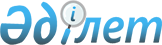 О внесении изменений в постановление акимата города Петропавловска от 11 декабря 2007 года N 1975 "Об утверждении стандарта оказания государственной 
услуги "Назначение государственной адресной социальной помощи" государственным учреждением "Отдел занятости и социальных программ города Петропавловска"
					
			Утративший силу
			
			
		
					Постановление акимата города Петропавловска Северо-Казахстанской области от 8 сентября 2008 года N 1525. Зарегистрировано Управлением юстиции города Петропавловска Северо-Казахстанской области 9 октября 2008 года N 13-1-138. Утратило силу - постановлением акимата города Петропавловска Северо-Казахстанской области от 31 августа 2012 года N 1825

      Сноска. Утратило силу - постановлением акимата города Петропавловска Северо-Казахстанской области от 31.08.2012 N 1825      В соответствии со со статьей 28 Закона Республики Казахстан от 24 марта 1998 года N 213-I "О нормативных правовых актах", акимат города  ПОСТАНОВЛЯЕТ: 

      1. Внести в постановление акимата города Петропавловска от 11 декабря 2007 года N 1975 "Об утверждении стандарта оказания государственной услуги "Назначение государственной адресной социальной помощи" государственным учреждение "Отдел занятости и социальных программ города Петропавловска" (зарегистрировано в государственном реестре за N 13-1-91 от 11 января 2008 года, опубликовано в газетах "Проспект СК" N 5-6 от 1 февраля 2008 года, "Қызылжар нұры"»N 5 от 1 февраля 2008 года) следующие изменения: 

      в подпункте 1) пункта 7 слово "рабочих" исключить; 

      в пункте 12 слова "Документы предоставляются в подлинниках и копиях для сверки с приложением подтверждающих документов, после чего подлинники документов возвращаются заявителю" исключить; 

      в подпункте 3) пункта 18 слово "ежеквартальное" заменить словом "ежемесячное". 

      2. Контроль за исполнением настоящего постановления возложить на первого заместителя акима города Сарсембаева А.З. 

      3. Настоящее постановление вводится в действие по истечении десяти календарных дней со дня его первого официального опубликования.        И.о. акима города                         Т. Кульжанова 
					© 2012. РГП на ПХВ «Институт законодательства и правовой информации Республики Казахстан» Министерства юстиции Республики Казахстан
				